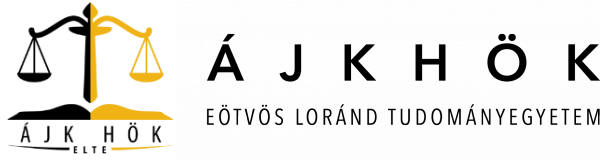 Alelnöki beszámoló2017. ÁPRILISLipták Laura - Külügyekért felelős alelnökELTE Állam-és Jogtudományi Kar Hallgatói ÖnkormányzatKari TanácsÁprilis 4-én részt vettem a Kari Tanács ülésén, amelyen az Eötvös Loránd Tudományegyetem rektori tisztségére benyújtott pályázat került véleményezésre. A kiíró Emberi Erőforrások Minisztériuma tájékoztatása szerint a felhívásra egyetlen, formai szempontból megfelelő pályamű érkezett, amelyet Borhy László, a Bölcsészettudományi Kar dékánja nyújtott be.EHÖK Külügyi Bizottsági projektnapÁprilis 7-én került megrendezésre az Egyetemi Hallgatói Önkormányzat Külügyi Bizottságának projektnapja, ahol a többi kar külügyi képviselőivel egyetemben én is megjelentem. A nap első része a csapatépítésről és egymás megismeréséről szólt, hogy a jövőben a közös munka gördülékenyebb lehessen. Ezután a legfontosabb aktualitásokkal foglalkoztunk, példádul a Stipendium Hungaricummal, a különböző külügyi ösztöníjakkal, valamint Nemzetközi Irodával való együttműködéssel és kapcsolattartással. A projektnap nagyon hasznosan telt, sok dolgot át tudtunk beszélni és ezzel is segíteni egymás, illetve könnyíteni a saját munkánkat. Külügyi KitekintőA hónap legfontosabb feladata mindenképpen a Külügyi Bizottság kiadványának szerkesztése volt. A Bizottság munkacsoportokra osztva dolgozott a kiadvány egyes részein, így minden tag kivette a részét ebből a projektből. Várhatóan még vizsgaidőszak előtt elérhető lesz a Kitekintő online formátumban, a következő tartalommal:- Erasmus+ Program - Részképzések, egyéb ösztöndíj-lehetőségek- Nemzetközi versenylehetőségek- Nyelvtanulás - Külügyi szervezetek- További hasznos információk  A kiadvány mindenkinek hasznára lesz, aki érdeklődik a külhoni lehetőségek, külügyi szervezetek, illetve idegennyelvű képzések iránt. Az ezekkel, és egyéb hasonló lehetőségekkel kapcsolatos információk mind egy helyen lesznek elérhetőek. Külföldi lehetőségek népszerűsítéseA hallgatók körében a kari Nemzetközi Iroda kérésére népszerűsítettem a Fulbright Hungary ügyvezető igazgatójának előadását. Az előadáson Dr. Jókay Károly az amerikai ösztöndíj lehetőségeket népszerűsítette, mind a hallgatók, mint az oktatók körében.  Az előadás nagyon sikeres volt és rengeteg érdeklődőt vonzott. EgyébMájus 11-én a Hallgatói Önkormányzat Kari Napot szervez az ÁJK-n, melynek szervezésében jelenleg is közreműködöm.JuttatásAz alelnöki munkámért közéleti ösztöndíjban részesültem.Bármilyen, a Hallgatói Önkormányzattal és a Külügyi Bizottsággal kapcsolatos kérdéseiteket szívesen fogadom a kulugy@ajkhok.elte.hu vagy a lauraliptak@caesar.elte.hu e-mail címeken.Lipták Laura
ELTE ÁJK HÖK
Külügyekért felelős alelnök